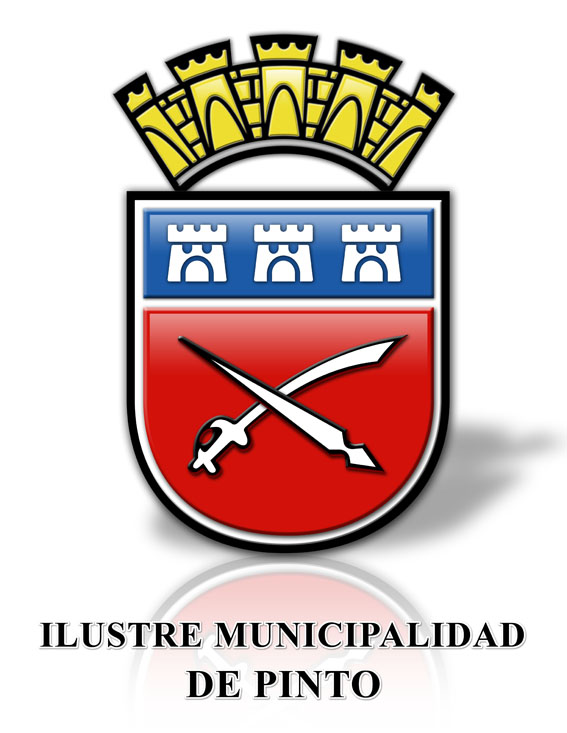 SESION EXTRAORDINARIANº 003/2015     HONORABLE CONCEJO MUNICIPAL DE PINTOFECHA:     29 DE ABRIL DEL 2015HORA:       16:30 HorasLUGAR:     Sala de Concejo Depto. De Educación  CONCEJALES ASISTENTES:- SR. MANUEL GUZMAN AEDO- SR. LUIS OJEDA VENEGAS- SR. JORGE ARIAS ZUMAETA- SR. MARCELO RUIZ RODRIGUEZ- SR. NELSON GONZALEZ OSORIOCONCEJALES NO ASISTENTES:- SR. RODRIGO SANDOVAL VILLEGASPRESIDENTE:- SR. MANUEL FERNANDO CHAVEZ GUIÑEZSECRETARIO CONCEJO (S):- SR. MATIAS CARRASCO CARRASCOTABLA01.-  OBSERVACIONES ACTA ANTERIOR02.-  - MODIFICACIÓN PRESUPUESTARIA DE MUNICIPALIDAD01.- 	OBSERVACIONES ACTA ANTERIOR	NO HAY 02.-  - MODIFICACIÓN PRESUPUESTARIA DE MUNICIPALIDAD        - MODIFICACIÓN PRESUPUESTARIA DE MUNICIPALIDAD 	El Sr. Presidente  propone y somete a consideración de los señores Concejales la siguiente Modificación Presupuestaria de Municipalidad MODIFICACIÓN PRESUPUESTARIA DE GASTOS004/2015Previo análisis, por la unanimidad de los señores Concejales presentes, se ACUERDA Aprobar la presente Modificación Presupuestaria de Municipalidad.No habiendo más que tratar se cierra la sesión a las 16:55 horas.    					    MATIAS CARRASCO CARRRASCO                                                           Secretario Concejo Municipal (S)            		                                                    Ministro de FeFIRMAN APROBACION ACTA SESION EXTRAORDINARIA Nº 003/2015  SRES. CONCEJALES:SR. MANUEL GUZMAN AEDO		         ____________________ SR. LUIS OJEDA VENEGAS				____________________SR. JORGE ARIAS ZUMAETA			____________________SR. MARCELO RUIZ RODRIGUEZ		____________________SR. NELSON GONZALEZ OSORIO		____________________FERNANDO CHAVEZ GUIÑEZ	  MATIAS CARRASCO CARRASCO                Presidente 			     Secretario Concejo Municipal (S)			                                      Ministro de Fé FCHG/MOM/tta.DISTRIBUCION:-    Sr. Presidente Concejo Municipal-    Sres. Concejales (6)-    Archivo Secretaría Municipal-    Archivo Carpeta ConcejoAUMENTAR GASTOSAUMENTAR GASTOSAUMENTAR GASTOSSUBT.ÍTEMASIG.                                              M$  AUMENTAR                                              M$  AUMENTAR2201001PARA PERSONAS        150 AlimentaciónPrograma Municipal Actividad Día del Trabajo2208007PASAJES FLETES Y BODEGAJES        500 Programa Municipal Actividad Día del Trabajo2209999OTROS        500 ArriendosPrograma Municipal Actividad Día del Trabajo2401008PREMIOS        100 Programa Municipal Actividad Día del TrabajoTOTAL      1.250 DISMINUIR GASTODISMINUIR GASTODISMINUIR GASTOSUBT.ÍTEMASIG.S ASIG.S.ASIG.S.ASIG.S.ASIG.S.ASIG.                                             M$  DISMINUIR                                             M$  DISMINUIR35SALDO FINAL DE CAJA      1.250 TOTAL      1.250 